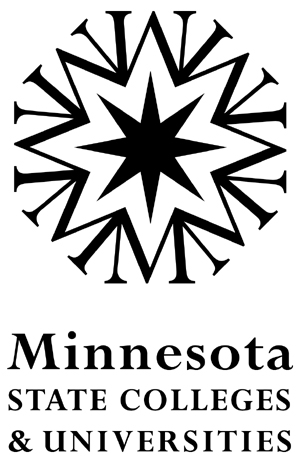 Instructions for Facilities Use Agreement – On-Campus OnlyUse:	This Facilities Use Agreement - On-Campus Only, replaces the formerly titled “Occupancy Agreement”.  The Agreement is to be used when third parties (non-MnSCU) want to use MnSCU on-campus facilities for shorter-term or sporadic use lasting less than one year. An Agreement should be executed and in place prior to a third party using a campus facility. System Procedure:	6.7.2 Use of College and University Facilities (College or University as Lessor /Landlord).   http://www.mnscu.edu/board/procedure/607p2.html Related Documents:  Checklist 6.7.2.1 Leasing and Use of MnSCU Facilities	http://www.mnscu.edu/board/procedure/6-07p2g1.pdfDocument Details: Agreement Numbering – Use  “F” (for “Facilities”) followed by the three digit campus ID,  the last two digits of the fiscal year that the lease starts, and sequential numbering based on the order the agreement was started. (example: F-203-1301 refers to the first income lease at Alexandria Technical College in FY13)If more than one lease is starting at the same time, use the largest lease (in square footage) as the first number. Approval authority – Check signature authority. College and university presidents and the Director, Capital Development, may enter into agreements that are valued at $100,000 or less and for five (5) years or less in length (including all renewal options), using MnSCU standard forms. This form, Facilities Use Agreement – On-Campus Only, is designed for shorter-term or sporadic use lasting less than one year use only. If a term of over one year is contemplated, consider using MnSCU as Landlord Lease Agreement or contact Real Estate Services for assistance. The College or University shall maintain copies of all Agreements. Agreements expected to last one year or longer shall be provided to the system office after execution. Agreements lasting less than one year may be provided to system office at the discretion of a College or University or upon request from the system office. Vice Chancellor - Chief Financial Officer approval - Required for all agreements where the overall value is greater than $100,000 or is expected to last longer than five (5) years, including all options to renew. The Vice-Chancellor - Chief Financial Officer signs all easements and licenses, or may delegate that authority as appropriate. Board of Trustees approval is required for all agreements where the overall value is greater than three million dollars ($3,000,000), including renewal of existing agreements. Special Notes:Not a Lease. The agreement is not a lease and is not designed to create a landlord – tenant relationship, and should not be used when a lease is more appropriate. Insurance. Evidence of insurance is required before use of the Facilities is allowed. Encumbrance. In the rare event that a campus expends funds to prepare the space for a Licensee, the campus must encumber the funds for that purpose.  Questions. Users with questions about this agreement should contact the System Office Real Estate Services, 651.201.1775 or 651-201.1911.Instructions for Completion of MnSCU approved template: Instructions for completing this form are in italics and brackets. Please complete every field and delete all instructions, including the brackets. Any modification of forms approved by the System Office or the use of a non- system office form requires review by Real Estate Services and/or system legal counsel and approval of the Vice Chancellor – Chief Financial Officer. System legal counsel includes either the Minnesota State Colleges and Universities General Counsel or the Minnesota Attorney General's Office.  Real Estate Services is located within Facilities in the System Office - Finance Division.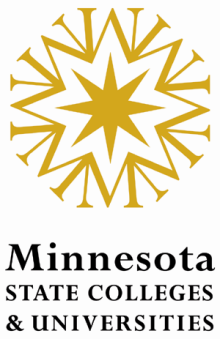 FACILITIES USE AGREEMENT ON-CAMPUS ONLYTHIS FACILITIES USE AGREEMENT is between the State of Minnesota, by and through the Board of Trustees of the Minnesota State Colleges and Universities  on behalf of  [    insert campus name and address          ] (“MnSCU") and  [___insert name, legal entity and legal address here  ] ("Licensee").FACILITIES. For purposes of this Agreement, “Facilities” shall mean:  [Identify Building Location, and Describe the Room Number and square footage]Parking will be available to Licensee at the following location: [describe or identify parking areas and any restrictions].GRANT OF LICENSE.  MnSCU grants to Licensee a license to use the Facilities solely for the following purpose(s): [insert specific description of use]The estimated number of people expected to participate or attend is: [insert number]. Licensee acknowledges and agrees that MnSCU, its agents, employees, invitees, licensees and students may use any portion of the Facilities for any purpose whatsoever and at any time during the term of the Agreement, provided that such use shall not unreasonably disturb Licensee’s use of the Facilities as provided in this Agreement. Licensee shall use the Facilities in accordance with the terms and conditions of this Agreement, all MnSCU policies and procedures including all federal, State and local laws, ordinances, rules and regulations.The parties agree that this agreement does not create a landlord-tenant relationship between them.  MnSCU is permitting Licensee to use the Facilities according to the terms of this Agreement. It is specifically understood that the permission to use the Facilities and the period of use are not exclusive to Licensee, and MnSCU shall have the right to enter and use the Facilities at all reasonable times for purposes of inspecting the same or for such other purposes as may be required by MnSCU. TERM AND TIME OF USE. Licensee may use the Facilities during the following dates and times: [insert specific dates and times] FEE.  For its use of the Facilities, Licensee agrees to pay to MnSCU a fee of INSERT DOLLAR AMOUNT IN WORDS AND NUMBERS (e.g. One Hundred Twenty and 00/100 Dollars ($120.00).  IF NONE, INSERT “Zero Dollars ($0.00)] $____________________, which amount shall be payable in advance when Licensee signs this Agreement and delivers it to MnSCU.  Except as set forth in paragraph 17, if the MnSCU cancels this Agreement prior to Licensee’s use of the Facilities, MnSCU will refund the fee to Licensee.NOTICE AND CONTRACT ADMINISTRATION. All notices, requests, and other communications between Licensee and MnSCU that are required or that Licensee and MnSCU elect to deliver shall be deemed sufficiently given or rendered if in writing and delivered to either party personally, by a recognized overnight courier service or by United States mail, first-class, certified or registered, postage prepaid, (return receipt required) addressed as follows: COLLEGE/UNIVERSITY: _______________________________Contact Name and Title: __________________________________Address: ______________________________________________	Licensee: _____________________________________________Contact Name and Title: _________________________________Address: ______________________________________________	MAINTENANCE OF FACILITIES. Licensee agrees to maintain the Facilities in a clean and sanitary condition. After Licensee finishes using the Facilities, MnSCU will inspect the Facilities and make any repairs or replace any missing or destroyed property, as it deems appropriate. MnSCU will then submit an invoice to Licensee for the repairs or replacement of missing items, which Licensee agrees to pay within thirty (30) days. However, if the cost of repairs or replacement is estimated to exceed $500, MnSCU shall be entitled to obtain payment of such amount from Licensee in advance.  This provision will survive the termination of this Facilities Use Agreement. RULES AND REGULATIONS. Licensee agrees to honor and abide by all rules and regulations set forth by MnSCU during its occupancy of the Facilities. LICENSEE'S INSURANCE.   Licensee shall not occupy the Space under this Agreement until Licensee has obtained, at its sole expense, general liability and property damage insurance requirements as described below and naming both Minnesota State Colleges and Universities and [insert university or college name and address] as additional insured, and has provided a certificate of insurance to MnSCU and said insurance has been approved by MnSCU/State of Minnesota.  All policies shall remain in force and effect throughout the term of this Agreement. If this Agreement is signed by Licensee less than thirty (30) days prior to the event, Licensee shall submit such evidence of insurance upon the signing of this Agreement.  No occupancy or use by Licensee may take place until satisfactory evidence of insurance coverage is provided to MnSCU. GENERAL INSURANCE REQUIREMENTS 	POLICY REQUIREMENTS 	1. Workers’ Compensation Insurance A. Statutory Compensation Coverage B. Coverage B – Employers Liability with limits of not less than: $100,000 Bodily Injury by Disease per Employee $500,000 Bodily Injury by Disease Aggregate $100,000 Bodily Injury by Accident 	2. General Liability Insurance A. Minimum Limits of Liability: $2,000,000 – Per Occurrence $2,000,000 – Annual Aggregate $2,000,000 – Annual Aggregate applying to Products/Completed Operations B. Coverages: X Premises and Operations Bodily Injury and Property Damage X Personal & Advertising Injury X Blanket Contractual X Products and Completed Operations X Other; if applicable, please list___________________________________ X State of Minnesota or Minnesota State Colleges and Universities named as Additional Insured Additional Insurance Conditions 	• Licensee’s policy(ies) shall be primary insurance to any other valid and collectible insurance available to the State of Minnesota with respect to any claim arising out of the Licensee’s performance under this Agreement. 	• Licensee agrees to notify the State of Minnesota within five (5) business days with a copy of the cancellation notice, unless Licensee’s policy(ies) contain a provision that coverage afforded under the policy(ies) will not be cancelled without at least thirty (30) days advance written notice to the State of Minnesota	• Licensee is responsible for payment of Agreement related insurance premiums and deductibles. 	• If Licensee is self-insured, a Certification of Self-Insurance must be attached. 	• Licensee’s policy(ies) shall include legal defense fees in addition to the liability policy limits. 	• Licensee shall obtain insurance policy(ies) from insurance company(ies) having an “AM Best” rating of A- (minus), Financial Size Category of VII or better, and authorized to do business in the State of Minnesota. 	• An Umbrella or Excess Liability insurance policy may be used to supplement the 	Licensee’s policy limits to satisfy the full policy limits required by the Agreement.LIABILITY AND HOLD HARMLESS. Licensee shall indemnify and hold MnSCU harmless for any suits, actions or claims, whether formal or informal, direct or indirect, for injury, death, property damage or loss, including loss as a result of theft or misappropriation, made by or on behalf of any person or persons, firm or corporation arising out of or relating to the conduct, management or use of the Facilities by Licensee or arising out of any work or thing done in or about the Facilities or structures or equipment in the Facilities when such has been authorized by Licensee, except as such injury, death or property damage or loss is attributable solely to MnSCU's negligence as determined by a court of law.  This provision will survive the termination of this Agreement. MINNESOTA DATA PRACTICES ACT. Licensee agrees to comply with the terms of the Minnesota Data Practices Act, Minnesota Statutes, Chapter 13, in handling all data related to this Agreement.AMERICANS WITH DISABILITIES ACT (ADA) COMPLIANCE. Licensee agrees that in occupying the Facilities, it is responsible for complying with the Americans with Disabilities Act, 42 U. S. C. section 12101, et seq., and any regulations promulgated pursuant to the Act. MnSCU IS NOT responsible for issues or challenges related to compliance with the ADA beyond its own routine use of facilities, services, or other areas covered by the ADA.AUDIT. The books, records, documents, and accounting practices and procedures of Licensee relevant to this agreement shall be subject to examination by MnSCU, and either the Minnesota Legislative Auditor or MnSCU Auditor for a period of six (6) years following the termination of this Agreement.  NO ASSIGNMENT; AMENDMENTS. Licensee shall neither assign nor transfer any rights or obligations under this agreement without the prior written consent of MnSCU. All amendments to this agreement shall be in writing and executed by a duly authorized representative of each party. CANCELLATION.  This agreement may be canceled by either party at any time, for any reason, upon ten (10) days written notice to the other party.NON-WAIVER. No waiver by any party of a default or non-performance by the other party shall be deemed a waiver of any subsequent default or non-performance.SECURITY.  Licensee hereby assumes all responsibility for security throughout its use of the Facilities.DEFAULT.  In the event of any default by Licensee under the terms of this Agreement, MnSCU may immediately terminate this Agreement and retain the license fee, in addition to any other remedies at law or in equity to which the MnSCU may be entitled.  The parties agree that the amount of damages in the event of a breach are uncertain, and the license fee is a reasonable estimate of such damages.GOVERNING LAW and VENUE. This Agreement, including all exhibits, amendments and supplements thereto, shall be governed by the laws of the State of Minnesota.  Venue for all legal proceedings arising out of this contract, or breach thereof, shall be in the state or federal court with competent jurisdiction in Ramsey County, Minnesota.ENTIRE AGREEMENT.  This Agreement is intended by the parties as the final and binding expression of their agreement and as the complete and exclusive statement of its terms. This Agreement supersedes all prior negotiations, representations and agreements between the parties, whether oral or written, relating to the subject matter of this Agreement.OTHER PROVISIONS (Attach additional pages as necessary): Please see Addendum to the Facilities Use Agreement attached and incorporated into this agreement. [if no other provisions or an Addendum, write “NONE”]SIGNATURE BLOCK IS ON NEXT PAGESignature Page for Facilities Use Agreement - On Campus Facilities OnlyIN WITNESS WHEREOF, the parties have caused this agreement to be duly executed intending to be bound thereby.APPROVED: ADDENDUMF.Y.Cost CenterObj. CodeAmountVendor #P.O. #1. LICENSEE:  Click here to enter text Licensee certifies that the appropriate person(s) have executed the Agreement on behalf of Licensee as required by applicable articles, bylaws, resolutions, or ordinances. MNSCU: STATE OF MINNESOTA, BY AND THROUGH THE BOARD OF TRUSTEES OF MINNESOTA STATE COLLEGES AND UNIVERSITIES ON BEHALF OF [Insert University/College name and campus, if applicable]VERIFIED AS TO ENCUMBRANCE (if applicable)AS TO FORM AND EXECUTION